Manco’s bestelling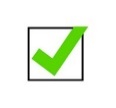 Productproductnummeraantalbesteleenheidopmerking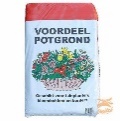 Potgrond 10 liter003501 zakScheur in seal en 5 zakken open.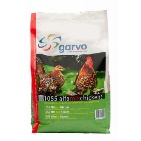 Kippenvoer Garvo004221 zak5 zakken teveel geleverd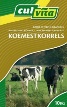 Koemestkorrels005455 zakken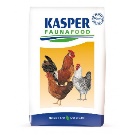 Kippenvoer Kasperfood00951 zakNiet geleverd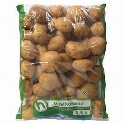 Aardappels 5kg0121010 zakken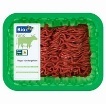 Bio rundergehakt0132010 stuksNalevering op 11-2-2020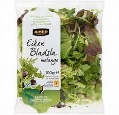 eikenbladsla0145025 stuks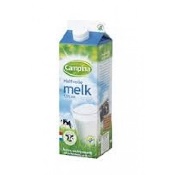 Halfvolle melk0185010 stuksGeleverd met datum 27-1-2020